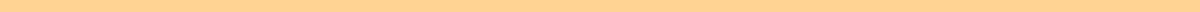 Hospital Bill Payment ReceiptHospital Name: City Health Hospital
Hospital Address: 123 Health Avenue, Metropolis, State, Zip Code
Phone: (123) 456-7890
Date: May 16, 2024
Receipt Number: 987654321Patient Information:
Name: John Doe
Patient ID: 001234567
Date of Birth: 01/01/1980
Address: 456 Patient Street, Anytown, State, Zip CodeBilling Information:
Bill Issue Date: May 10, 2024
Service Period: April 20, 2024 - May 10, 2024
Due Date: May 15, 2024Payment Details:
Total Charges: $2,500.00
Amount Paid: $2,500.00
Payment Method: Credit Card
Transaction ID: 123456789ABCServices Provided:Emergency Room Visit: $1,000.00X-Ray: $300.00Blood Tests: $200.00Overnight Stay: $1,000.00Amount Due: $0.00Notes:
Thank you for your prompt payment. This receipt confirms that we have received the full payment for the services provided. Please keep this receipt for your records.If you have any questions or concerns about this receipt or the services rendered, please contact our billing department at (123) 456-7890.Authorized Signature:
[Digital or Physical Signature]
Printed Name: Jane Smith
Title: Billing Officer
Date: May 16, 2024